โครงการรณรงค์สวมหมวกนิรภัย 100%เมื่อวันที่ 15 มกราคม  2567 เวลา 10.30 น. พ.ต.อ.วัลลภ กังธาราทิพย์  ผกก.สภ.เกาะช้าง พ.ต.ท.คำพันธ์ ขวัยทอง รอง ผกก.ป.สภ.เกาะช้าง พ.ต.ท.โชติก งัดสันเทียะ สวป.สภ.เกาะช้าง พร้อมสายตรวจรถยนต์และตำรวจจราจร ร่วมลงนามบันทึกข้อความตกลงความร่วมมือ MOU กับ นายกเทศมนตรีตำบลเกาะช้าง นำโดย นายสัญญา เกิดมณี นายกเทศบาลตำบลเกาะช้าง ประธาน กต.ตร. สวมหมวกนิรภัย 100%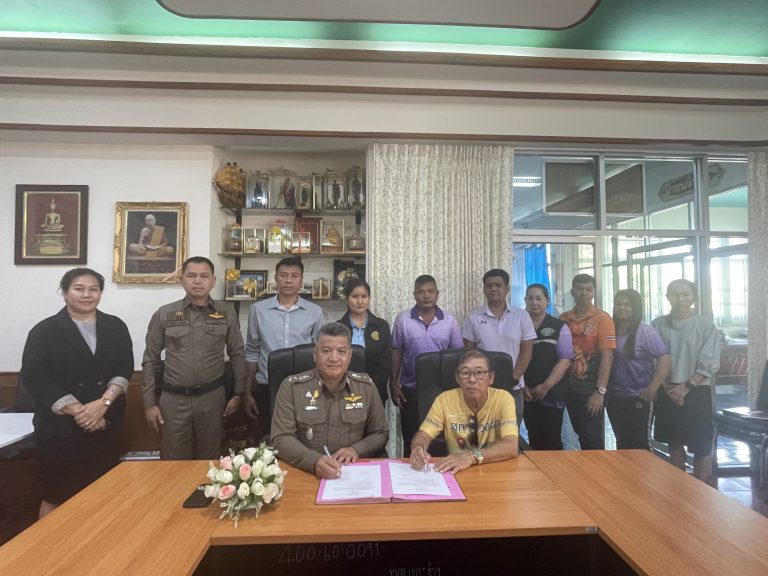 